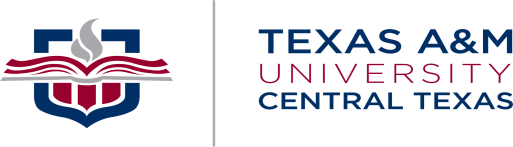  Information to be completed by registrant:Name __________________________________________________________________________________Home Address 	__________________________________________________________________________		Street 		___________________________________________________________________________		City					State				ZipPhone Number	(_________)____________________________________________Method of payment for training fee ($45):   Cash   Credit Card – Circle type: VISA, MC, Discover  #_________________________________________ Exp date __________	 Security Code _________Signature__________________________________________________________________ Date________________________Submit completed registration form and payment to:Bianca R. NealSocial Work DepartmentPH: 254.519.5406     FAX: 254.519.5450bneal@ct.tamus.eduFor more information about the LBSW Licensure Preparation Course please contact Tammy Molina-Moore at (254) 519.5422. 